Ephemera Collection Finding Aid                              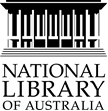 United Front for Democracy against Dictatorship Ephemera CollectionBackground
The United Front for Democracy Against Dictatorship (UDD) or in Thai แนวร่วมประชาธิปไตยต่อต้านเผด็จการแห่งชาติ (นปช.) whose supporters are commonly called Red Shirts, is a political pressure group opposed to the People's Alliance for Democracy (PAD), the 2006 Thai military coup, and supporters of the coup. UDD started their campaign in late 2006, and ceased protests after the 2007 general election was won by the People's Power Party. However, the situation changed in December 2008 when the Democrat party led by Abhisit Vejjajiva was appointed to government, a consequence of the PAD seizure of the Government House and Suvarnabhumi International Airport. Late 2008 saw the beginning of the Truth Today TV talk show hosted by various early Red Shirts leaders and by early 2010 the Red Shirts movement had renewed its resilience and spirit, and demanded that the unelected government be dissolved so that a new general election could be held. On 10 April and 13–19 May 2010, the Thai military cracked down on the UDD protesters in central Bangkok. The crackdown was the culmination of months of protests. Nearly 100 Red Shirts died and approximately a thousand were injured over 2 bloody days known in Thai as 10 เมษาโหด 19 พฤษภาทมิฬ. This led to the Abhisit government being dissolved and a general election being called. In July 2011 Yingluck Chinnawat, sister of ex PM Thaksin, led the Phuea Thai party to win an absolute majority of seats, making her the 27th Thailand Prime Minister. 

UDD political ephemera was produced on an unprecedented mass scale at that time, more so than any of the other socio-political groups in the same period. Materials were produced both formally and informally, and distributed at rallies, meeting halls and via the UDD shopfront (เซ็นทรัล ลาดพร้าว), some freely and some for sale. The Library acquired these materials through a vendor in Thailand. The period of collecting ranged from 2008 to 2012.Content Materials in this collection include booklets, stickers, handouts, as well as objects such as T-shirts, badges, bandannas, flags, clappers, plus a significant number of music CDs and VCDs/DVDs. There are 19 boxes altogether. In addition, there are 3 oversize rally banners, 1 poster and 1 issue of newspapers  that are not kept in those boxes.  The majority of materials are grouped together according to their physical characteristics and chronologically whenever possible; see more details on each box as described below. Each item is placed in a separate bag within the box. AccessThe ephemera may be accessed through the Library’s Asian Collections Reading Room by eCallslip request: http://nla.gov.au/nla.cat-vn5249618Other resourcesThe National Library’s collection also includes:Box#110 iron-on transfers and 9 stickers: small sizes for clothing, come with various shapes, most have slogans Truth Today, Red in the Land, นปช แดงทั้งแผ่นดิน8 stickers: bigger sizes with slogans such as รวมพลคนเสื้อแดง, ล้มอำมาตย์ชั่ว ยุบสภา, แดงทั้งแผ่นดิน5 laminated ID cards, 2 with Thaksin Chinnawat pictures and slogans กลุ่มเสรีชน,  นปช แดงทั้งแผ่นดิน Box# 211 miscellaneous pieces, including: 1 apron, 1 mouth mask, 1 plastic cylinder tube, 2 key rings, 1 miniature T-shirt, 1 neck bag, most with slogan Truth today-ความจริงวันนี้,  1 plastic fan with slogan เรารักทักษิณ ยังอยู่ในใจเสมอ,  1 beverage bottle (150 ml) with slogan ทักษิณสู้  and 2 wrist-bands (1 fabric, 1 plastic) with slogan กูไม่กลัวมึงBox# 35 foot clappers (no slogan)Box# 42 heart shaped clappers (one with slogan ทักษิณ)Box# 517 bandannas with slogans such as แดงทั้งแผ่นดิน, เลือดไพร่, สันติอหิงสา-ยุบสภา, คิดถึงทักษิณ, มาด้วยใจไม่มีใครจ้าง, เสรีชนอุบลราชธานี,  คอยกูก่อนอย่าเพิ่งเลิก, กูมาเพื่อประชาธิปไตย, ไม่ต้องจ้างกูมาเอง, หยุดสองมาตราฐานBox# 67 flags with slogans such as แดงทั้งแผ่นดิน, โค่นรัฐบาลอำมาตย์-ยุบสภา, นปช ต่อต้านเผด็จการ, พท อนาคตประเทศไทย, เสรีชนอุบลราชธานี  Box# 72 booklets (titles: กบถแผ่นดิน - ปฏิบัติการยึด NBT, สมุดปกม่วง)7 handouts (B&W photocopies, contents about General  Prem Chair of Privy Council, anti-coup d’état etc )4 postcards (image of Red Shirts supporters at various rallies)Box# 83 red T-shirts with slogans กลุ่มเสรีชนอุบลราชธานี, ชอบสมัคร รักทักษิณ, สื่อ..ใต้บาทา Box# 91 army green Russian hat (Ushanka) with a small red star on top.  Ushanka usually associates with former Thai Communist Party members (known as พคท.)1 red tank top with slogan ขับไล่ทรราชBox# 101 red T-shirts with slogans Truth Today กูไม่กลัวมึง 2 black T-shirts with slogans ชาวไพร่สู้ โค่นอำมาตย์ รัฐบาล “ยุบสภา”, Truth Today Red in the LandBox# 11 2 black T-shirts with slogans แด่ผู้กล้าแห่่งประชาธิปไตย, ที่นี้ราชประสงค์มีคนตาย3 bandannas (1 red and 2 black) with slogan Truth today สดุดีวีรชนผู้กล้า 10 เมษา 53 เราไม่ทิ้งกัน, กำจัดทรราช 10 เมษา 53Box# 12 2 white T-shirts with slogans ศิษย์ราชประสงค์ กูยังไม่ตาย, for friends of the foundation for photojournalists1 red T-shirt with slogan I am Red เรามีเรา..เราไม่ลืมกันBox# 13 2 red T-shirts with slogans I am red วันอาทิตย์สีแดง, แดงแกร่ง แดงกล้า แดงสู้ๆๆ ลมหายใจที่ไม่แพ้Box# 14 1 red T-shirt with slogan ?..สั่งฆ่า ?..สั่งยิง”กูรู้นะ” 1 black T-shirt with slogan ความยุติธรรมที่ล่าช้าคือความอยุติธรรม  justice delayed is justice denied1 flyer, จดหมายเปิดผนึก กลุ่มนักกฎหมายสิทธิมนุษยชน (3 June 2010). It is a statement written by Lawyer Group for Human Rights)Box# 15 (music)Total of 11 discs; most of the CDs have .cda file extension. Details as follows:ความจริงวิกฤตประชาธิปไตย เราอ่านให้ท่านฟัง 27 ประเด็นที่สังคมไทยต้องการคำตอบ /จาตุรนต์ ฉายแสง (audio MP3)ต้นฉบับลำล่องคิดฮอดทักษิณ / สินชัยน้อย ภูมิมาลา (music)Red music เพลงคนเลี้ยงม้า (music)ลิ้มเจ้า...พ่อ อ้างแอบแนบชิดบิดเบือนสะเทือนแผ่นดิน เพลงคนเลี้ยงม้า พวกมึง พวกกู (music)พวกกู...พวกมึง หนักแผ่นดิน: รวมเพลงคนเสื้อแดง 20 บทเพลงไพเราะ (music)แดงทั้งแผ่นดินคือเพื่อนเอาคืนไพร่ (music)แสงดาวแห่งศรัทธา: นักสู้ธุลีดิน: ผู้ชนะสิบทิศ (music)ลูกทุ่งประชาธิปไตย ชุด คนดีที่หน้า 1: trust today ความจริงวันนี้ / มุขค์ เมทิณี  (music)เพลงฮิตมาแรงของคนเสื้อแดง, รวมเพลงฮิตคนเสื้อแดง สืบสานตำนานเพลงประชาธิปไตย (music)คนเดียวในดวงใจ, นายกปราศรัย และอื่นๆ (VCD)มิวสิควีดีโอคนเสื้อแดง รวมเพลงฮิต Red-MV (VCD)Box# 16 (music)Total of 10 discs; most of the CDs have .cda file extension. Details as follows:บทเพลงแห่งความทรงจำ สวัสดีปีใหม่ 2554 ขอบคุณนักสู้ธุลีดิน (music)New red song (music)อัลบั้มชุด ความหวังของไพร่ บทเพลงสำหรับผู้ไม่ยอมจำนนให้กับความยุติธรรม / อาเล็ก โชคร่มพฤกษ์ (music)เพลงไพร่ หัวใจสีแดง เพลงเพื่อชีวิต / อู๋ เสรีชน (music)ซีดีเพลงชุด พวกมึง พวกกู / แป๊ะ คนบางสนาน (music)เราไม่ลืมผ่านฟ้า-ราชประสงค์: บทเพลงของไพร่แดง / จตุพร พรหมพันธุ์ (music)อัลบั้มมหากุศล ๑,๒, ๓ / อีส้มโป๊ะ พาลุย, เสถียรน้อย ลมแดง (music)ชุดประวัตศาสตร์ อัลบัม สานตะกร้า (ไม่ได้ว่าใคร) /ม่อน เมืองสยามBox# 17 (music video)Total of 7 discs; Details as follows:แป๊ะ คนบางสนาน ชุด สองขาเพื่อประชาธิปไตย บทเพลงไพร่ที่สร้างไทยให้เป็นไทยกราบหัวใจไทยทุกดวง (VCD)รวมเพลงสุดฮิต บทเพลงไพร่ที่หัวใจรักประชาธิปไตย / วันชนะ เกิดดี (VCD)คิดฮอดอย่างแฮง บทเพลงของไพร่แดง (VCD)คอนเสิร์ตเขาใหญ่: บันทึกการแสดงสด คอนเสิร์ตเพื่อนร่วมร้องพี่น้องร่วมรบ Bonanza Khao-yai  14 November 2009 (DVD)RED Music Top Hit / นปช (VCD)ตะโกนบอกฟ้า ฆ่าเขาทำไม ความหวังของไพร่ วีระชนเรียกร้องประชาธิปไตย / Truth Today ความจริงวันนี้ (VCD)มิวสิควีดีโอ ณ ราชประสงค์ (VCD)Box# 18 (video)Total of 7 discs; details as follows:พันธมิตร ฆ่าประชาชน ภาพเหตุการณ์จริง 7 ตุลา 2551 (VCD)ดร.อภิวันท์ วิริยะชัย ปราศรัย จังหวัดอุดรธานี วันที 3 เมษายน 2554 (VCD) ทักษิณคิดฟื้นฟูประเทศ 23 เมษายน 2554 ศูนย์ธรรมศาสตร์รังสิต / ชมรมคนรักทักษิณ (VCD)รัฐธรรมนูญ ๑๘ ฉบับของประชาชน ประชาธิปไตยที่ปลายอุโมงค์ / คณิน บุญสุวรรณ (DVD)ความลับหลังฉากเผาเซ็นทรัลเวิลด์: ต้นฉบับ ฉบับพิเศษโลกวันนี้ วาระขวบปีเมษาพฤษภา (DVD)คอนเสิร์ตรุ่งอรุณแห่งความยุติธรรม ณ โบนันซ่า เขาใหญ่ 26 มีนาคม 2554 / จตุพร, ณัฐวุฒิ (DVD)ชุมนุมรำลึก ครบรอบ1  ปี วันสลายการชุมนุมที่อนุสาวรีย์ฯ-สี่แยกคอกวัว 10 เมษายน 2554 อนุสาวรีย์ประชาธิปไตย (DVD)Box# 19 (video)Total of 8 discs; details as follows:ที่ระลึกงานพระราชทานเพลิงศพ พลตรี ขัตติยะ สวัสดิผล 22 มิถุนายน 2553 (VCD)10 เมษายน 2553 ทรราชย์เมษาทมิฬ แด่ วีรชนผู้ต่อสู้เพื่อประชาธิปไตย (VCD)เมษาทมิฬ 10 เมษายน 2553 ชุดที่ 1-2 (VCD)บันทึกประวัติศาสตร์โลก 53 กระชับพื้นที่ แผ่นที่ 1 / จิ้น กรรมาชน (VCD)นาทีต่อนาที-ยิง 6 ศพ คืนมรณะที่วัดปทุมฯ (VCD)ไทยคม-ผ่านฟ้า แดงนักสู้ (a collection of short news reports from the West and Thailand) (VCD)บันทึกภาพเหตุการณ์เผาศาลากลางจังหวัดอุบลราชธานี วันที่ 19 พฤษภาคม 2553 ?ใครเผา! (DVD)Rally banners: 3 oversize rally banners (printed mesh banners). Because of their sizes, each banner has been rolled up and wrapped in a protective sheet and placed on shelves in the same stack where the other ephemera boxes are housed. There are photographs of each banner kept with its roll to ensure easy retrieval. These banners were collected in 2010-2011.Banner roll # 1
รวมพลังแดงทั้งแผ่นดิน ร่วมพิธีรดน้ำดำหัว (length 448 cm; width 294 cm) (2011?)Banner roll # 2
24 นี้ร่วมฟังปราศัย จตุพร พรหมพันธ์ (length 232 cm; width 119 cm) (2011?)Banner roll # 3
เสรีชนอุบลฯยินดี ต้อนรับแดงทั้งแผ่นดิน (length 292 cm; width 99 cm) (2010?)Poster1 poster: an image of พลตรี ดร. ขัตติยะ สวัสดิผล (หรือเป็นที่รู้จักในชื่อ เเสธ.แดง) who was shot on 13 May 2010 at the Red Shirts rally and later died in hospital on 17 May (length 68 cm; width 50 cm)Miscellaneousหนังสือพิมพ์คนเสื้อแดง คนรักประชาธิปไตย ปีที่ ๕ ฉบับที่ ๓๙ ประจำเดือน พฤษภาคม- มิถุนายน พ.ศ. ๒๕๕๖ (16 pages; length 56 cm; width 40 cm)Sample images of collected materials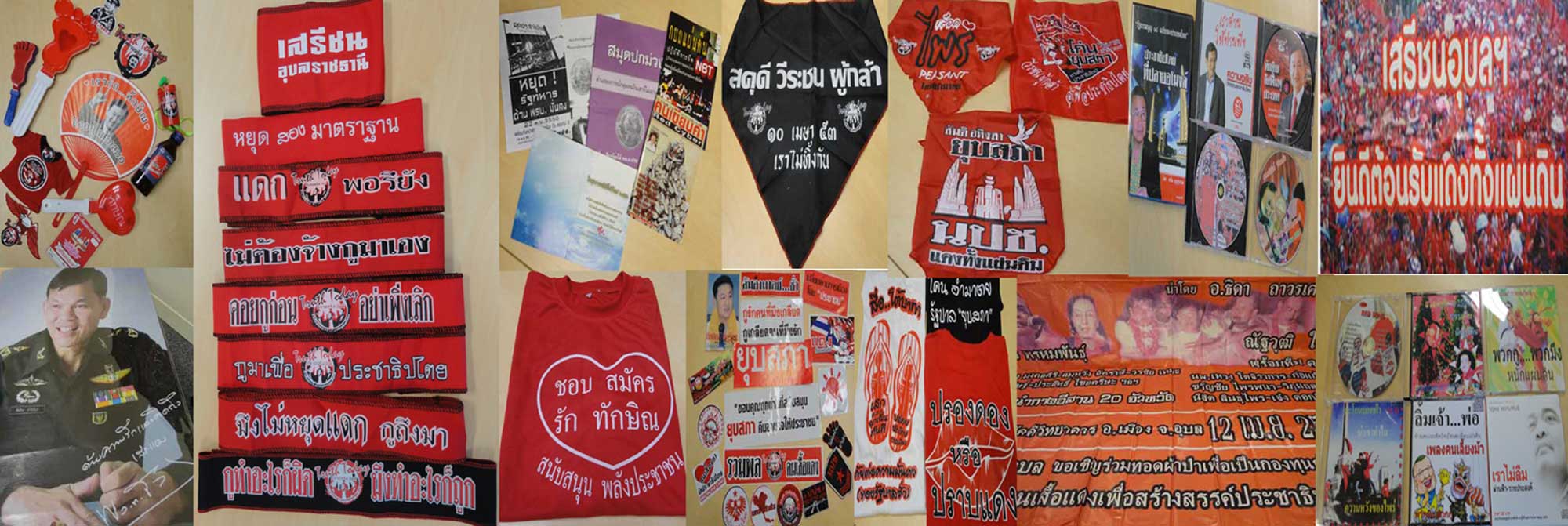 https://archive-it.org/collections/918https://archive-it.org/collections/1153 https://archive-it.org/collections/1608https://archive-it.org/collections/1609https://archive-it.org/collections/2049http://nla.gov.au/nla.cat-vn5719622http://nla.gov.au/nla.cat-vn5814759http://nla.gov.au/nla.cat-vn4938122http://nla.gov.au/nla.cat-vn4666885